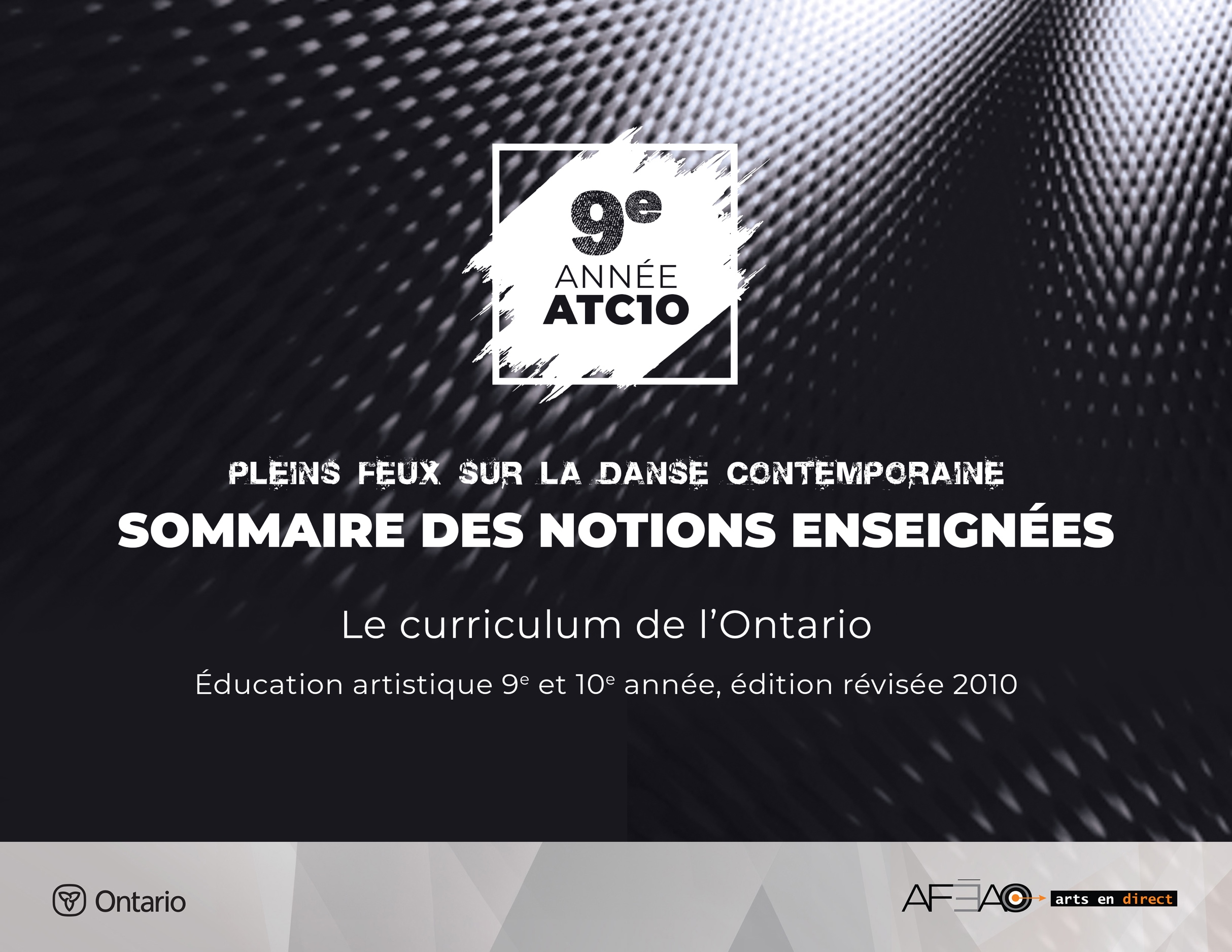 PositionPositions des bras et des pieds en ouverture et en parallèle (1re et 2e),positions de la tête (droite et tournée), positions au sol (pieds ensemble, 1re, 2e, 5e).TrajectoireAu sol et aérienne – en ligne droite puis en ligne courbe.MouvementNote: le travail des jambes se fait en parallèle et en ouverture de la hanche.Port de bras (symétrique)Demi-plié (première et deuxième positions)Fente (devant et de côté)Élevé sur deux piedsDemi-tours et toursTransfert du poids sur pied à platAtterrissage d’un saut sur deux piedsDéroulement, enroulement du corps Penché et cambréExtension et flexion des piedsRond de jambe à terreBattement tendu, dégagé, retiré, grand battement (devant, à la seconde)Pas de danseChassé, temps lié, enveloppé, détournéTriplet, balancé, marche, saut, galop, course, jetéPivot, tour, chaînéJazz run, step-touch, ball-changeAspect d’exécution techniqueCentrage : maintien des muscles abdominaux et dorsaux dans l’alignement dynamique du corpsCoordination : latéralité spatio-temporelleSouplesse : détente musculaire et résistanceForce  : travail avec résistanceClarté : précision de la forme et de la ligne du mouvementRythme : repérage des pulsations, des temps et des mesuresTechnique d’interprétationObservationConcentrationFocalisation : direction du regard, repère visuelMémorisation des mouvementsMusicalité : repérage des rythmes, des phrasés et accentuationRespect de l’espace de l’autre